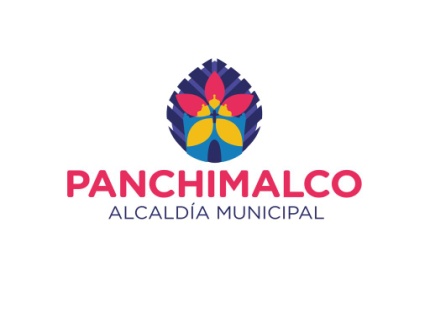 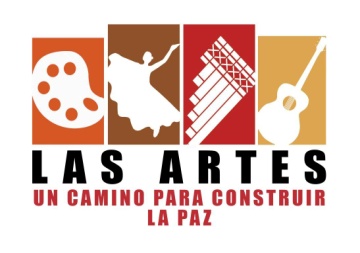 NOMBRE DEL PROYECTO“LAS ARTES, UN CAMINO PARA CONSTRUIR LA PAZ 2020”RESPONSABLES DEL PROYECTO:ALCALDÍA MUNICIPAL DE PANCHIMALCOMONTO TOTAL DEL PROYECTO$ 185,000.00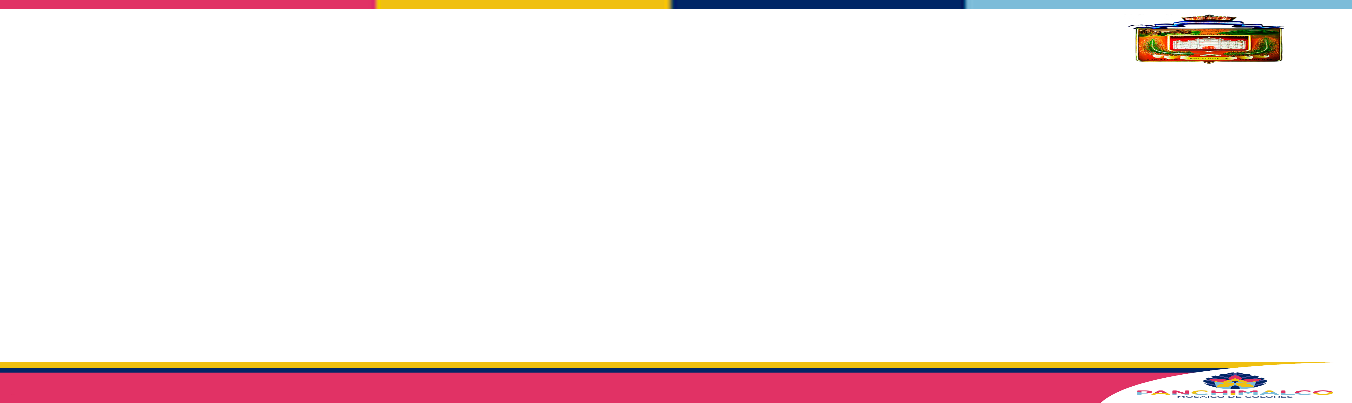 PARA EFECTOS DE DISEÑO DE CARPETAMATERIALES                                                                    $ 38,167.00PAGO POR SERVICIOS PROFESIONALES                 	$ 136,950.00IMPREVISTOS                                                                  $  9,883.00ELABORACION DE CARPETA                                           $ 0.00.00               DURACIÓN12 MESESF._______________                                                   F.________________                                 Alcalde Municipal                                                            ResponsableINTRODUCCIONLa alcaldía municipal de Panchimalco ha desarrollado en los últimos años, una serie de diferentes proyectos sociales cuyo objetivo es el desarrollo de cada uno de sus habitantes, bajo esa idea y de manera muy particular, se ha diseñado una propuesta encaminada al desarrollo del arte y la cultura bajo un componente muy importante y necesario para el municipio como lo es el tema de la prevención de la violencia.Se presenta a continuación, una idea sistematizada en la que se integran diferentes acciones concretas, con el fin de contrarrestar las diversas situaciones sociales adversas que enfrenta la población infantil y juvenil de Panchimalco. 	Atendiendo a esa circunstancia, se presenta el proyecto denominado “Las artes un camino para construir la paz año 2019”, el cual como en los años que precede a esta idea, pretende estimular y dar a conocer habilidades y destrezas en los jóvenes del municipio, brindándoles una oportunidad de alejarse de los problemas sociales que tanto adolece nuestro país, estas actividades son  de tipo artístico cultural, con el fin de crear un ambiente armónico, de sano esparcimiento y de convivencia, alejado de la violencia. Con la ejecución de danzas de proyección folclórica, En la ejecución de instrumentos musicales autóctonos, andinos, obras musicales en guitarra clásica, pinturas con sus diversas clases de técnicas, (oleo, yeso pastel, escultura), arte de tipo Urbano, orquesta filarmónica y Banda musical. Logrando así el rescate de nuestras costumbres y lo que es más importante para la población objeto a intervenir, es la práctica de una serie de valores que le permitirá a cada joven, aprender y desarrollar una serie de habilidades para que este pueda desenvolverse en la vida y frete a situaciones de riesgo.ORIGEN, ANTECEDENTES Y LOCALIZACIÓNLas artes un camino para construir la paz 2020 se da como propósito de darle continuidad a los procesos de formación artística así como también a la realización de actividades enmarcadas en el tema de prevención social en niños, niñas y adolescentes en el Casco urbano así como también en algunas zonas rurales del municipio.Al proyecto 2020 lo preceden seis años, mostrando en cada uno de ellos un avance de manera gradual, tanto en cobertura así como también en tiempo, en los que se han desarrollado diferentes talleres de naturaleza artístico cultural, los cuales han tenido una gran aceptación en la población juvenil, del municipio. El proyecto las artes un camino para construir la paz 2020 se ejecutara concretamente con niños niñas  y jóvenes de 5 a 26 años de edad, del municipio de Panchimalco específicamente en cuatro zonas repartidas de la siguiente manera: zona uno, caso urbano se desarrollaran los talleres en la casa del artista ubicado frente a iglesia colonial, y en Centro educativo profesor Bernardino Villa Mariona, Centro Escolar Católico de Panchimalco, Casa Tonatiu y Alcaldía Municipal de Panchimalco; zona dos, Planes de Renderos, Casa de la Cultura ubicada en el mirador o casa del Escritor Salarrue y Distrito municipal, Instituto Nacional Profesora Berta Fidelia Cañas, Iglesia Santuario de nuestra Señora de Fátima, y Complejo educativo Goltree Lieves; la zona tres está conformada por el cantón San Isidro, y cantón Crucitas, finalmente la zona cuatro en los  Centros Educativos del cantón Panchimalquito, pajales, divisadero, Quezalapa y Palones o Cantón Santa Lucia los Palones y Caserío Milcumbres. En un tiempo de doce meses,  Formando círculos de diferentes tipos de artes.JUSTIFICACIÓNEl desarrollo del proyecto “las artes un camino para construir la paz” se desarrolla como una herramienta necesaria  debido a la inminente aparición de factores sociales que conllevan a la práctica de antivalores, modificando así la conducta de la población juvenil de las diferentes comunidades del municipio de Panchimalco, es por ello que se vuelve necesario la intervención directa de las instituciones principales, particularmente la Alcaldía Municipal de Panchimalco mediante el desarrollo de estrategias tendientes a contrarrestar la vulnerabilidad de los niños, jóvenes y adolescentes de los diferentes cantones de nuestro municipio. En este orden de ideas, encontramos una oportunidad mediante las obligaciones atribuidas a la municipalidad, tal como lo detalla el articulo 4 numeral 4 del código municipal, en el que establece que una de las competencias Municipales es, la promoción de la educación, la cultura, el deporte, la recreación, las ciencias y las artes, encontramos en esta facultad una razón para desarrollar el presente proyecto. La no aplicación de estrategias encaminadas a la prevención del crimen y la violencia, trae con sigo una serie de consecuencias de tipo social y económica, como por ejemplo, el aumento de desplazamiento de la población del campo a la ciudad, la comisión de diferentes hechos delictivos de población juvenil, por otra parte, el retraso en la promoción de la actividad turística disminuyendo la actividad económica de nuestro municipio, entre otras situaciones.OBJETIVOS GENERALESPromover acciones preventivas de violencia social  en los  niño/as  y jóvenes  del municipio de Panchimalco, sus cantones, con actividades puntuales enmarcadas en el desarrollo del arte y sus diferentes ramas, fomentando en ellos  el rescate y fortalecimiento de valores, universales, personales, morales, que lleven a una cultura de paz en el municipio. OBJETIVOS ESPECÍFICOSFortalecer el desarrollo y crecimiento personal de niños, niñas y jóvenes por medio de la transmisión y práctica de conocimientos técnicos musicales y valores para la vida que contribuyan a la sana convivencia social y a la consolidación de las relaciones intrafamiliares.Fomentar en los niños, valores universales, personales, socio culturales, como la cooperación, la responsabilidad, la honestidad, el respeto etc., mediante el desarrollo de cada uno de los talleres de danza, música, guitarra clásica, pintura, teatro, orquesta filarmónica, banda musical y arte moderno. Explotar habilidades y destrezas en niños, niñas y jóvenes de seis a veinte seis años, mediante los talleres y escuelas de danza folclórica, música andina, guitarra clásica, pintura, teatro, orquesta filarmónica, banda musical y arte moderno, con técnica y métodos dinámicos que creen interés en  jóvenes por perfeccionarse en cada una de las ramas del arte. Fortalecer, impulsar y desarrollar el municipio de Panchimalco como uno de los primeros municipios artísticos culturales, del país, apoyando a los artistas locales e impulsando fuentes de empleo en las ramas del arte con los mismos jóvenes líderes de cada uno de los talleres del proyecto. METASApoyar  en la prevención de la violencia a la juventud del municipio de Panchimalco, mediante el desarrollo de las escuelas y talleres de danza folclórica, danza moderna,  música andina, guitarra clásica, pintura orquesta filarmónica, banda municipal y atención a biblioteca municipal, interviniendo a una población de 2,000 jóvenes entre niños/as y jóvenes en las edades de seis a veinte y seis años, en los cantones  Panchimalquito, pajales, divisadero, San Isidro, Crucitas, planes de Renderos y casco urbano en el presente año. Fomentar  en un 100% valores universales, personales, socioculturales, en cada uno de los niños/as y jóvenes, creando  un ambiente agradable, de respeto mutuo, solidaridad, convivencia  y aprendizaje en el desarrollo de cada uno de los talleres y escuelas que forman este proyecto.Impulsar y desarrollar un 90 % el municipio de Panchimalco como uno de los primeros municipios artísticos culturales, del país, apoyando a los artistas locales e impulsando y creando fuentes de empleo en las ramas del arte con los mismos jóvenes líderes de cada uno de los talleres del proyecto. Incluir en un 50 % niño y 50% niñas en cada uno de los talleres y escuelas de danza, música, guitarra, pintura, escultura, desarrollados en los cantones y casco urbano de Panchimalco,  fomentando la inclusión y equidad de género en la ejecución  de este proyecto.ACTIVIDADES A DESARROLLAREntre las principales actividades a desarrollar a fin de dar cumplimiento a los objetivos y metas planteadas se encuentran las siguientes:Elaboración y verificación de carpeta técnica.Cotización de insumosCapacitación en aspectos básicos (didácticos y psicopedagógicos)Organización de trabajo. (organización de equipo)Visitas a Centros Escolares e instituciones a fin de establecer lazos de cooperación entre municipalidad y centros educativos, casa de la cultura y parroquias.Promoción de proyecto en la población en general.Inscripción de participantes a los diferentes talleresFormación de talleres.Reuniones constantes entre coordinador general y coordinadores de areas a fin de revisar el desarrollo del trabajo.Desarrollo de talleres.Compra de insumos.Presentación de resultados.Elaboración de informes.Para un mejor detalle de cada una de las actividades de cada una de las disciplinas artística durante el año 2020, se detalla de forma amplia el trabajo a realizar, a fin de dar cumplimiento a metas y objetivos planteado.ALCALDIA MUNICIPAL DE PANCHIMALCO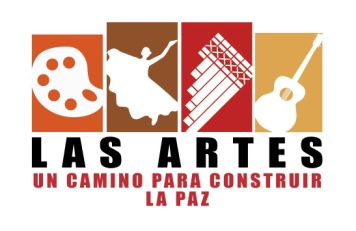 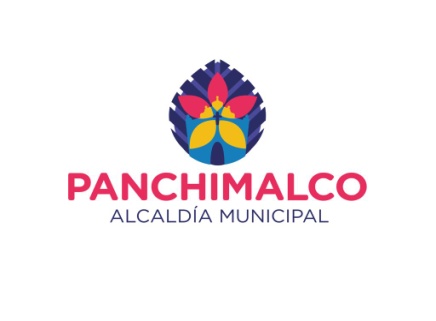 PROYECTO “LAS ARTES UN CAMINO PARA CONSTRUIR LA PAZ”CRONOGRAMA DE ACTIVIDADES A DESARROLLAR PARA EL AÑO 2020TALLER: ORQUESTA FILARMONICAALCALDIA MUNICIPAL DE PANCHIMALCOPROYECTO “LAS ARTES UN CAMINO PARA CONSTRUIR LA PAZ”CRONOGRAMA DE ACTIVIDADES A DESARROLLAR PARA EL AÑO 2020TALLER: DANZA FOLCLORICAALCALDIA MUNICIPAL DE PANCHIMALCOPROYECTO “LAS ARTES UN CAMINO PARA CONSTRUIR LA PAZ”           CRONOGRAMA DE ACTIVIDADES A DESARROLLAR PARA EL AÑO 2019TALLER: MÚSICA ANDINANota Aclaratoria:Las Actividades que se reflejan en el cronograma son fijas en el año, sin embargo, durante todo el año surgen eventos en los que el taller de música andina tiene presencia sin importar fecha ni hora, estos son:Actos cívicosActos de rendición de cuentasFestivales institucionalesFerias de logrosFestivales gastronómicosTurnos parroquialesInauguraciones de obrasFestivales del buen vivirPresentaciones solicitadas a la Municipalidad (invitaciones)Actividades que la Alcaldía Municipal requieraALCALDIA MUNICIPAL DE PANCHIMALCO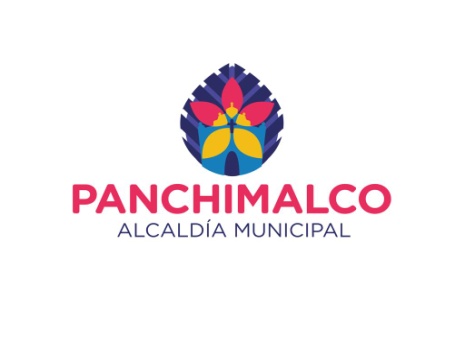 PROYECTO “LAS ARTES UN CAMINO PARA CONSTRUIR LA PAZ”CRONOGRAMA DE ACTIVIDADES A DESARROLLAR PARA EL AÑO 2020TALLER: GUITARRA CLASICAALCALDIA MUNICIPAL DE PANCHIMALCOPROYECTO “LAS ARTES UN CAMINO PARA CONSTRUIR LA PAZ”   CRONOGRAMA DE ACTIVIDADES A DESARROLLAR PARA EL AÑO 2020TALLER: DIBUJO Y PINTURAALCALDIA MUNICIPAL DE PANCHIMALCOPROYECTO “LAS ARTES UN CAMINO PARA CONSTRUIR LA PAZ”CRONOGRAMA DE ACTIVIDADES A DESARROLLAR PARA EL AÑO 2020TALLER: DANZA MODERNAALCALDIA MUNICIPAL DE PANCHIMALCOPROYECTO “LAS ARTES UN CAMINO PARA CONSTRUIR LA PAZ”CRONOGRAMA DE ACTIVIDADES A DESARROLLAR PARA EL AÑO 2020TALLER: BANDA MUSICALORGANIGRAMARECURSOSALCALDIA MUNICIPAL DE PANCHIMALCOPROYECTO “LAS ARTES UN CAMINO PARA CONSTRUIR LA PAZ” PRESUPUESTO PARA EL AÑO 2020	      TALLER: DANZA FOLCLORICAALCALDIA MUNICIPAL DE PANCHIMALCOPROYECTO “LAS ARTES UN CAMINO PARA CONSTRUIR LA PAZ”                                  PRESUPUESTO PARA EL AÑO 2020	   TALLER: MUSICA ANDINAALCALDIA MUNICIPAL DE PANCHIMALCOPROYECTO “LAS ARTES UN CAMINO PARA CONSTRUIR LA PAZ”                                       PRESUPUESTO PARA EL AÑO 2020	   TALLER: GUITARRA CLASICATALLER: DIBUJO Y PINTURAALCALDIA MUNICIPAL DE PANCHIMALCOPROYECTO “LAS ARTES UN CAMINO PARA CONSTRUIR LA PAZ” 	           PRESUPUESTO PARA EL AÑO 2019TALLER DANZA MODERNAALCALDIA MUNICIPAL DE PANCHIMALCOPROYECTO “LAS ARTES UN CAMINO PARA CONSTRUIR LA PAZ” 	PRESUPUESTO PARA EL AÑO 2019	   TALLER: COORDINACION Y BIBLIOTECA MUNICIPALALCALDIA MUNICIPAL DE PANCHIMALCOPROYECTO “LAS ARTES UN CAMINO PARA                CONSTRUIR LA PAZ” PRESUPUESTO PARA EL AÑO 2019	   TALLER: ORQUESTA FILARMONICA TALLER: BANDA MUNICIPALPRESUPUESTO GENERAL DE HONORARIOS PRESUPUESTO DE MATERIALESSEGUIMIENTO CONTROL Y EVALUACIÓNSe llevara un control de cada una de las actividades, ensayos, presentaciones, reuniones etc. Y la asistencia de los participantes de cada uno de los talleres en los ensayos que se realizaran en cada uno de los lugares designados para la realización de las actividades propias del proyecto,  a la vez se estarán entregando informes semanales de las actividades realizadas por parte del instructor de cada uno de los talleres, las cuales servirán para elaboración de informe general mensual del proyecto, se llevara un registro anecdótico de cada uno de los participantes por medio de una ficha con datos, fotografía , y algunos recursos audio visuales de cada una de las presentaciones especificadas en el cronograma de actividades . En cuanto a la continuidad de proyectos de prevención de violencia mediante las artes,  puede llevarse a cabo mediante gestiones con las autoridades de la municipalidad de Panchimalco, autoridades de los centros educativos participantes, y con niños niñas y jóvenes participantes como parte de su servicio social. ACTIVIDADAREAS DE DESARROLLOAREAS DE DESARROLLOAREAS DE DESARROLLOAREAS DE DESARROLLOAREAS DE DESARROLLOAREAS DE DESARROLLOAREAS DE DESARROLLOAREAS DE DESARROLLOAREAS DE DESARROLLOAREAS DE DESARROLLOAREAS DE DESARROLLOAREAS DE DESARROLLORESULTADOS ESPERADOSCRONOGRAMACRONOGRAMACRONOGRAMACRONOGRAMACRONOGRAMACRONOGRAMACRONOGRAMACRONOGRAMACRONOGRAMACRONOGRAMACRONOGRAMACRONOGRAMAACTIVIDADFísicaPsicológicaEducaciónFamiliaRecreaciónCulturaParticipación socialMoral y valoresLegal y políticaLaboral y CapacitaciónDesarrollo LocalEspiritualCualitativos/CuantitativosEneroFebreroMarzoAbrilMayoJunioJulioAgostoSeptiembre OctubreNoviembreDiciembreProceso de inscripción y selección de jóvenes de nuevo ingreso.Elevar el número de participantes inscritos al proyecto.Estudio propedéutico para los estudiantes, donde se impartirá temas sobre: Teoría y Apreciación, Solfeo Rítmico y Solfeo Melódico.Obtener conocimientos técnicos de música que ayude a desarrollar las potencialidades  de las personas.Técnica y ejecución del instrumento.Generar mayor y mejores condiciones en los alumnos, en cuanto a sonido y afinación.Práctica de solfeo con el instrumento.Poner en práctica todos los conocimientos de solfeo rítmico y melódico con la técnica del instrumento.Ensayos seccionales con las diferentes familias instrumentales (cuerdas, viento madera y viento metal).Facilitar el aprendizaje, dominio y coordinación en un determinado grupo de estudiantes con los instrumentos.Ensambles de duetos, tríos, cuartetos y más participantes.Participar y/o cubrir pequeñas actividades, en las que no se pueda trasladar toda la orquesta (ya sea por dificultades de espacio, transporte, entre otros).Recitales individuales.Generar en los alumnos la seguridad y confianza de poder mostrarse ante el público, generando mayor confianza, disciplina y seguridad.Intercambio entre jóvenes y adultos, con el objetivo de compartir relatos y experiencias.Generar en los jóvenes respeto hacia los adultos mayores, así mismo fomentar la identidad cultural y el amor hacia la música.Actividades (rifa de regalos sorpresa y venta de pupusas).Generar ingresos para los diferentes usos dentro de la orquesta.Coordinar charlas sobre: Autoestima.Crecimiento personal en los jóvenes, el cual les permita conocer hasta donde son capaces de llegar y la libertad de tomar sus propias decisiones.Inserción escolar (Referir a UNAJ).Nuevos conocimientos que ayuden a desarrollar las potencialidades  y orientarlos  a la realización de sueños y anhelos, creando un compromiso personal.Refuerzo escolar (Referir a CDA´S).Permite preparar mejor las materias de las diferentes asignaturas, mejorar hábitos de estudio y adquirir mayor disciplina.Reuniones de padres y madres de familiaConocer información relacionada con sus hijos en cuanto a: desempeño, logros, asistencia a clases, problemas, desarrollo de actividades futuras, entre otros.Proyectos de Becas (Referir).Ayuda económica, adquirir una formación integral como personas y profesionales.Academia Microsoft (Referir).Obtener la certificación de Microsoft, ya que es un estándar del sector reconocido en todo el mundo que puede abrirle las puertas a muchas oportunidades de trabajo.Cursos de Formación Vocacionales (Referir).Ofrecer posibilidades de tener un empleo y contribuir en el desarrollo social y personal.Visitar municipio donde existe filarmónica.Fomentar y mejorar la perspectiva de la jornada laboral y de aprendizaje que a diario se desarrolla.Participación en eventos locales.Dar a conocer lo aprendido en el proyecto.Eliminar la timidez y el miedo ante el público.Inserción laboral (Referir).Obtener remuneración que ayude a sustentar gastos.Aumentar la calidad de vida.Puede desarrollar sus talentos o habilidades.Centro para el Desarrollo Productivo de la Mujer (Referir).Ofrecer posibilidades de tener un empleo y contribuir en el desarrollo social y personal.Variedad en la oferta para el turismo localPromover esta herramienta para el fortalecimiento del turismo local y convertirse en un atractivo de la zona, ofreciendo oportunidades para la oferta de bienes y/o servicios que generen ingresos económicos a productores, artesanos, comerciantes y prestadores de servicios en Panchimalco.Convivio y despedida de fin de añoUnir lazos de amistad y compañerismo en las artes.CRONOGRAMA DE ACTIVIDADES A DESARROLLAR PARA EL AÑO 2020  TALLER: DAZA FOLCLÓRICA CRONOGRAMA DE ACTIVIDADES A DESARROLLAR PARA EL AÑO 2020  TALLER: DAZA FOLCLÓRICA CRONOGRAMA DE ACTIVIDADES A DESARROLLAR PARA EL AÑO 2020  TALLER: DAZA FOLCLÓRICA CRONOGRAMA DE ACTIVIDADES A DESARROLLAR PARA EL AÑO 2020  TALLER: DAZA FOLCLÓRICA CRONOGRAMA DE ACTIVIDADES A DESARROLLAR PARA EL AÑO 2020  TALLER: DAZA FOLCLÓRICA CRONOGRAMA DE ACTIVIDADES A DESARROLLAR PARA EL AÑO 2020  TALLER: DAZA FOLCLÓRICA CRONOGRAMA DE ACTIVIDADES A DESARROLLAR PARA EL AÑO 2020  TALLER: DAZA FOLCLÓRICA CRONOGRAMA DE ACTIVIDADES A DESARROLLAR PARA EL AÑO 2020  TALLER: DAZA FOLCLÓRICA CRONOGRAMA DE ACTIVIDADES A DESARROLLAR PARA EL AÑO 2020  TALLER: DAZA FOLCLÓRICA CRONOGRAMA DE ACTIVIDADES A DESARROLLAR PARA EL AÑO 2020  TALLER: DAZA FOLCLÓRICA CRONOGRAMA DE ACTIVIDADES A DESARROLLAR PARA EL AÑO 2020  TALLER: DAZA FOLCLÓRICA CRONOGRAMA DE ACTIVIDADES A DESARROLLAR PARA EL AÑO 2020  TALLER: DAZA FOLCLÓRICA CRONOGRAMA DE ACTIVIDADES A DESARROLLAR PARA EL AÑO 2020  TALLER: DAZA FOLCLÓRICA CRONOGRAMA DE ACTIVIDADES A DESARROLLAR PARA EL AÑO 2020  TALLER: DAZA FOLCLÓRICA N°ACTIVIDADFECHAFECHAFECHAFECHAFECHAFECHAFECHAFECHAFECHAFECHAFECHAFECHAN°ACTIVIDADENEFEB.MARABRMAYJUN.JUL.AG.SEP.OCTNOVDIC.1Apoyo en la elaboración de carpeta técnica Y elaboración de presupuesto Año 2020. Revision de contratos para facilitadores del taller de danza folclorica. 2Elaboracion de plan de trabajo para facilitadores y grupos de danza folclorica municipals , del  proyecto artes, contemplando, obajetivos y metas, anuales, asi como actividades de la naturaleza del taller.3Inducción a cada uno de los facilitadores del taller de Danza folclórica, sobre métodos y técnicas de enseñanza. Y cultura general sobre trajes, coreografía, y bailes representativos de las tres zonas del país. E  historia de algnas estampas de pueblos.4Inducción a cada miembro del taller de Danza folclórica Municipal sobre cultura general, trajes, coreografía, y bailes representativos de las tres zonas del país.5Trabajo en elaboración de materiales y utilería como, penachos, comales, cantaros, palmas etc. (Municipal)6Presentaciones con grupos municipales de Danza en acompañamiento a las cofradías y danzantes originarios.7Primeras visitas a los centros educativos y cuatro zonas de ejecución del proyecto artes un camino para construir la paz.8Presentación de facilitadores de Danza folclórica a directores de las cuatro zonas donde se ejecuta el proyecto artes.9PRIMERA CONVOCATORIA A INTEGRANTES DEL TALLER DE DANZA EN CENTROS EDUCATIVOS. 10Conformación De talleres de Danza folclórica en las  cuatro zonas, donde se ejecuta el proyecto artes de la municipalidad.11Inicio de talleres, primer conversatorio y refrigerio del año, en cada uno de los lugares donde se desarrolla el taller de Danza folclórica. 12PRIMERA ACTIVIDAD, recaudación de fondos, excursión a ruta de las flores, El Salvador,12Primeras clases de Danza folclórica en cantones y casco urbano. (pasos, acondicionamiento físico, etc)13Presentaciones solicitadas por municipalidad, e instituciones educativas. 14Solicitud para compras de materiales para la realización del taller de Danza folclórica. 15Primera revisión, estadísticas de jóvenes y niños inscritos en el taller de Danza folclórica. 16Se inician trabajos con música, y coreografía, para primeros montajes de Estampas folclóricas salvadoreñas, en cada uno de los talleres de danza. 17SEGUNDA ACTIVIDAD, recaudación de fondos, excursión a playa las tunas, El Salvador.18Preparación de utilería, (palmas) y coreografías para festival de las flores y de las palmas de la primera semana de mayo. 19Montajes de estampas del folklor Salvadoreño y alusivos a la celebración del día de la madre.20Viaje a la ciudad de México una pareja del grupo de danza folklórica municipal, representando el proyecto artes así como la cultura y tradición de Panchimalco.21Visita a cada uno de los centros educativos y lugares donde se ejecuta el taller de Danza folclórica para constatar el trabajo previo a la primera entrega de resultados en mes de mayo. 22Inicio del mes de mayo, con presentaciones en plaza pública de Panchimalco, en el marco de la fiesta de las flores y las palmas.23PRESENTACIONES, en los centros educativos en la celebración del día de la cruz, en cantones, casco urbano, e instituciones de San Salvador, como invitados. 24Acompañamiento a grupo de historiantes de Panchimalco en procesiones y cofradía con los jóvenes del taller de Danza folclórica Municipal con trajes y coreografías de Historiantes. 25PRESESENTACION de grupos Municipales (infantil, juvenil y de adultos) de Danza folclórica frente a la iglesia colonial, y plaza pública en el marco de la feria cultural de las flores y las palmas.  26PRIMERA MUESTRA DE RESULTADOS DE CADA UNO DE LOS FACILITADORES DEL TALLER DE DANZA FOCLORICA EN LAS CUATRO ZONAS DE EJECUCION DEL PROYECTO.27PRESENTACIONES DE DANZA FOCLORICA, en todos los centros educativos y de la municipalidad en la celebración del día de las madres.  28PRIMER CONVIVIO del taller de Danza folclórica con niños, jóvenes y madres de familia, en la CELEBRACION del día de las madres en casa del artista. 29SEGUNDO conversatorio con talleres de Danza folclórica y celebración de cumpleaños de los niños y jóvenes de los primeros seis meses del año. 29PRESENTACIONES de los talleres de Danza Folclórica en cada una de las instituciones educativas en el marco de la celebración del DIA DEL MAESTRO.30ACTIVIDAD, de esparcimiento para facilitadores del taller de Danza foclorica, en el marco de la celebracion del dia del profesor.31Reuniones de planificación y gestión con facilitadores de Danza folclórica y patrocinadores como panadería Amilly, concejales y otras personas que apoyen en compra de medallas, pasteles e incentivos para talleres de Danza participantes en el TERCER festival de Danza folclórica del proyecto artes.31TERCER FESTIVAL DE DANZA FOCLORICA del proyecto artes, con todos los grupos de las cuatro zonas con sus facilitadores, y grupos de Danza invitados.32CAPACITACION DE FACILITADORES DE DANZA FOCLORICA, por secretaria de cultura de la presidencia, en instalaciones del ballet folclórico Nacional. (diplomado) 33Viaje del grupo de danza folklorica municipal de Panchimalco, a Paris Francia, como representantes de la cultura de nuestro pais y del municipio de Panchimalco.34Inicio de planificación, y montajes para programa de estampas folclóricas, del mes de septiembre como parte de la segunda entrega de resultados, en las instituciones donde se ejecuta el taller.35SEGUNDA ACTUALIZACION DE ESTADISTICAS y fortalecimiento en el número de participantes el taller, realizando una segunda convocatoria, en cada institución donde se desarrolla el taller de danza.36Visita de maestra de Danza folclórica internacional, como parte de la actualización en técnicas en la enseñanza de este arte, y la capacitación de bailarines y bailarinas del taller municipal de Danza en folclore Latinoamericano. 37mañana recreativas con el taller de Danza folclórica en parque acuático de la ciudad de Panchimalco, como parte del fortalecimiento de valores y convivencia, de las cuatro zonas. 38Segundo viaje del grupo de Danza folclórica Municipal al hermano pais de Peru, con el objetivo de visibilizar las costumbre y tradiciones de nuestro pueblo.FESTIVAL LATINOAMERICANO Y DEL MUNDO, EL BUEN PASTOR, LIMA PERU.39FINALIZACION DE PROGRAMA para VII Festival de artes y presentaciones en el marco de las fiestas patronales del mes de septiembre en Panchimalco.40PLANIFICACION, del septimo festival de artes, con equipo de coordinadores y facilitadores del proyecto, Escenografía, agenda, participaciones, financiamiento etc.41PRESENTACIONES de apertura de mes cívico en cada una de las instituciones educativas, en las cuatro zonas en que ejecuta el proyecto artes.43PATICIPACION DE LOS TALLERES DE DANZA FOCLORICA EN SEMANA CIVICA, DURANTE LOS CINCO DIAS DE FIESTA CIVICA. Y SEGUNDA ENTREGA DE RESULTADOS. 44Presentaciones en escuelas, colegios y alcaldías que solicita la participación del taller de Danza folclórica, año con año en el marco de las fiestas patrias. 45PATICIPACION EN EL VII FESTIVAL DE ARTES, de todos los talles de Danza en las cuatro zonas del municipio.46Apoyo a las instituciones educativas, en el desfile del 15 de septiembre, en planes de Renderos y casco urbano, luciendo los trajes típicos de las tres zonas de nuestro país.  47Cierre de las fiestas patronales en el municipio de Panchimalco, con el taller de Danza folclórica Municipal y municipal infantil.48Presentaciones del taller de Danza folclórica en los actos cívicos como cierre del mes patrio en cada una de las instituciones educativas. 49TERCER CONVERSATORIO, y análisis de trabajo y presentaciones con los facilitadores y jóvenes de los talleres de Danza folclórica, revisión de videos, fotos, y compartir refrigerio.  50Presentaciones de Danza folclórica en municipios e iglesias en el festival de maíz.51CELEBRACION DEL DIA DE LA FAMILIA, en casa del artista con integrantes y familias de del taller de Danza folclórica Municipal.52Organización de excursión a la Antigua Guatemala como parte de las actividades y recaudación de fondos del taller de Danza folclórica. 53CONVIVIO final entre facilitadores de Danza folclórica y jóvenes y niños participantes del taller. 54Entrega de plan de trabajo para talleres de verano de Danza folclórica.55INICIO DE LOS TALLERES DE VERANO en cada uno de los lugares donde ejecuta el taller de Danza folclórica, y los municipales en  casa del artista.56Planificación de programa de danzas Latinoamericanas para festival navideño 2020.57Montajes finales para festival navideño y celebración Mariana en la parroquia Santa Cruz de Roma.58TERCER ENTREGA DE RESULTADOS DE CADA UNO DE LOS FACILITADORES DEL TALLER DE DANZA FOCLORICA. 60Participación del taller de Danza folclórica Municipal en sus tres modalidades, Infantil, juvenil, y de adultos. En el festival navideño organizado por la municipalidad. 61Celebración en conjunto con la parroquia Santa Cruz de Roma en la fiesta de la virgen de Guadalupe del doce de diciembre 2020.62Convivio en la playa con padres, madres de familia de los grupos de Danza folclórica Municipales.63Almuerzo y tarde alegre con los niños del taller de Danza folclórica Municipal infantil, como cierre de año.64Cena Navideña con el taller de Danza folclórica Municipal y Municipal de adultos. 65EVALUACION FINAL DEL TRABAJO AÑO 2020N°ACTIVIDADFECHAFECHAFECHAFECHAFECHAFECHAFECHAFECHAFECHAFECHAFECHAFECHAN°ACTIVIDADENEFEB.MARABRMAYJUN.JUL.AG.SEP.OCTNOVDIC.1Elaboración de plan de trabajo y cronograma de actividades2Convocatoria antiguos integrantes, inscripción de nuevos integrantes e inicio del taller de música andina den las cuatro zonas3Desarrollo del taller de música andina, enseñanza de diversos instrumentos: quena, zampoña, charango, guitarra, bajo, tambor, conga, bongo, timbal entre otros.4Presentación en homenaje a la Lengua Materna “Nahuat”5Participación en las Fiestas de las Flores y las Palmas, en evento realizado por la Alcaldía Municipal d Panchimalco.6Desarrollo de clases teóricas sobre música, composición y armonía.7Presentaciones alusivas al día de la tierra, en acto conmemorativo realizado en las diferentes zonas8Participaciones en eventos dedicados a las madres en cada institución educativa donde se tiene presencia.9Desarrollo de celebración del día de las madres, acto desarrollado por el taller municipal de música andina.10Participación en la celebración del día del maestro y día del padre, realizada en cada centro escolar.11Desarrollo de Taller sobre historia del El Salvador en cada uno de los 12 talleres de música andina que comprende el proyecto.12Realización de Festival de Música Andina que tiene lugar en La Casa de La Cultura El Mirador, incluyendo a 5 talleres de música de la zona 2. (Organizado, gestionado y desarrollado por el equipo de facilitadores del taller de música andina)13Evaluación, mantenimiento y reparación de todos los instrumentos de los 12 talleres de música andina en las 4 zonas.14Convivio general del taller de música andina, en el cual se movilizan a todos los 200 niños/as y jóvenes que integran el proyecto, a desarrollarse en el parque acuático de Panchimalco. (Organizado, gestionado y desarrollado por el equipo de facilitadores del taller de música andina)15Inicio del mes cívico en conjunto con presentaciones del taller en todas las instituciones educativas donde se tiene presencia. De igual manera se finalizará el mes con el respectivo cierre.16Desarrollo de presentaciones del taller durante todos los días de la semana cívica.17Participación en las Fiestas Patronales en honor a la Santa Cruz de Roma, realizadas por la Alcaldía Municipal de Panchimalco.18Realización en el 4º Festival del Proyecto de Artes, en el cual todos lo 39 facilitadores participan logística y artísticamente, para darle participación a los niños/as y jóvenes que integran el proyecto.19Desarrollo del 3er Convivio de Música Andina, junto al ensamble de 300 niños/as que pertenecen al taller.20Inicio del curso de verano del Taller de Música Andina, en el cual se pretender aprovechar el periodo de vacaciones para realizar clases intensivas de música.21Desarrollo de clínicas musicales, impartidos por músicos reconocidos a nivel nacional.22Desarrollo de talleres de liderazgo, autoestima, y orientación para la vida en todos los talleres.23Participación en el Festival Navideño desarrollado por la Alcaldía Municipal de Panchimalco, en el marco de las fiestas navideñas.24Convivio Final y despedida anual por parte de cada uno de los 12 talleres de música andina que integran el proyecto de artes. (Almuerzo Navideño, Organizado, gestionado y desarrollado por el equipo de facilitadores del taller de música andina)N°ACTIVIDADFECHAFECHAFECHAFECHAFECHAFECHAFECHAFECHAFECHAFECHAFECHAFECHAN°ACTIVIDADENEFEB.MARABRMAYJUN.JUL.AG.SEP.OCTNOVDIC.1Concierto para enamorados222Concierto para las madres163Concierto a Mangoré en la tumba  de los Ilustres.304Concierto día del padre205Concierto a Mangoré156Concierto de Clausura de año lectivo en auditórium de la paz247Concierto navideño.05N°ACTIVIDADFECHAFECHAFECHAFECHAFECHAFECHAFECHAFECHAFECHAFECHAFECHAFECHAN°ACTIVIDADENEFEB.MARABRMAYJUN.JUL.AG.SEP.OCTNOVDIC.1Inicio de clases donde compartiremos dinámicas, y nuevas formas de expresión artistica Como aprender a hacer títeres siempre que lleven el lado creativo y artístico.2Primera muestra de trabajos de los diferentes talleres en Casa del artista. 223Trabajar muestras para la exposición de Mayo del festival de las flores y las palmas, trabajar con las diferentes técnicas vistas en los meses anteriores. trabajar una muestra para dia de la mujer ( Exposición)284Trabajando para exposición de todos los talleres con la técnica a la acuarela (concurso) con lo del concurso buscaremos patrocinio.255Exposición de todos los talleres en casa del artista en el marco del festival de las flores y las palmas, y celebración día de las madres en las escuelas. 3 y 106En las escuelas, trabajos con la técnica en acrílico  para  el día del padre (celebración)177Convivio con los diferentes talleres dedibujo y pintura, ( parque acuático) 258Taller sobre el muralismo impartido por Fredy Araujo, director Casa de la cultura de Rosario de Mora. 159Escuelas: Exposiciones con motivo de la celebración de la semana cívica.6 al 1510Celebración día del niño en casa del artista.1711Exposición casa del escritor 2112Exposición de facilitadores en Casa del Artista.19N°ACTIVIDADFECHAFECHAFECHAFECHAFECHAFECHAFECHAFECHAFECHAFECHAFECHAFECHAN°ACTIVIDADENEFEB.MARABRMAYJUN.JUL.AG.SEP.OCTNOVDIC.1Elaboración De plan de trabajo coreográfico2Reunión con capitanes de grupo3Inicio de ensayos generales4Reunión con padres de familia5Preparación de montajes 6Ensayo general7Limitaciones 8Primera presentación en competencia coreográfica 9Ensayos generales 10Reunión con coordinadores de proyecto11Ensayos técnicos con ballet  12Actividades ´para competencia en Italia 13Gestiones para participación en competencia14Ensayos generales15Participación en eventos y ensayos  asistencia a competencia 16Ensayos generales 17Participación en fiestas patronales 18Diseño de vestuarios coreográficos 19Participación en fiestas patronales San Antonio20Ensayos generales 21Elaboración De plan de trabajo coreográfico22Reunión con capitanes de grupo23Inicio de ensayos generales24Reunión con padres de familia25Preparación de montajes 26Ensayo general27Limitaciones 28 presentación en competencia coreográfica 29Ensayos generales 30Reunión con coordinadores de proyecto31Ensayos técnicos con ballet  32Actividades ´para competencia en Italia 33Gestiones para participación en competencia34Ensayos generales35Participación en eventos y ensayos  asistencia a competencia 36Ensayos generales 37Participación en fiestas patronales 38Diseño de vestuarios coreográficos 39Participación en fiestas patronales 40Ensayos generales N°ACTIVIDADFECHAFECHAFECHAFECHAFECHAFECHAFECHAFECHAFECHAFECHAFECHAFECHAN°ACTIVIDADENEFEB.MARABRMAYJUN.JUL.AG.SEP.OCTNOVDIC.1Elaboración de plan de trabajoX2Promoción e inscripción (primera convocatoria)X3Desarrollo de primeras sesiones (teoría de la música, solfeo rítmico y  cifradoX4Desarrollo de taller.XXXXXXXXXXX5Montaje de piezas musicales.XXXXX6Presentación en las principales actividades del municipio, feria de la flores y las palmas, principales correos de fiestas patronales, festival navideño, etc.XXXXXXXXXXX7Realización de segunda convocatoria8Desarrollo de actividad de evaluaciónXXXXRecursos HumanosDocentes facilitadores del proyecto.Niño/as y jóvenes participantes en el proyectoPadres de familia. Detalle.Dentro de los recursos humanos se  contempla la ayuda del personal de la municipalidad para coordinar los lugares,  donde se desarrolla el proyecto por medio de los promotores, comité de base, docentes encargados de los cantones  Crucitas, San Isidro, Planes de Rederos y Panchimalco , en conjunto con los directores y directoras de los Centros Educativos donde se ejecutara el proyecto de prevención de la violencia mediante los talleres de artes, los docentes facilitadores realizaran las actividades mencionadas en el cronograma, la conformación de los talleres, el proceso evaluativo e informe y registro de las actividades llevadas a cabo. Los niños niñas y jóvenes participantes, serán los principales protagonistas, y beneficiarios.                                                  Recursos MaterialesTrajes típicos, sandalias, sombreros, escapularios. Instrumentos Musicales, sonido, micrófonos    Grabadoras Papelería TransporteImpresionesFotocopiasOficina Estante para guardar trajes e instrumentosCámara FotográficaMateriales para el taller de Dibujo y PinturaRefrigerios (presentaciones, convivio, reuniones con padres de familia, etc.)Detalle.Los trajes típicos por cada lugar son para uso de niñas o señoritas  y  son resguardados en la localidad, para que se garantice su uso y buen manteniendo,  para los caballeros, los sombreros de material de palma y escapularios son el complemento del traje que ellos mismos se costearan, y las sandalias de cuero con el escudo nacional,  para caballeros y señoritas también quedaran resguardados en el lugar indicado y serán para uso exclusivo de las presentaciones.  Los instrumentos musicales destinados a cada uno de los grupos, serán para uso exclusivo de ensayos y presentaciones, estos solo podrán salir del lugar por autorización del profesor, para fines de mejora.Los instrumentos se dividen en tres categorías, percusión: fabricados en su mayoría de madera, y morro; cuerdas, guitarras elaborados de madera; los instrumentos de viento, están hechos de tubo PVC, vara y madera. Las grabadoras serán propias del lugar y son de uso exclusivo de cada taller, al igual que la papelería, se utilizara en el área de coordinación. El sonido y micrófonos serán previamente gestionadas en los lugares donde se solicite  presentar  los talleres.                                    Recursos FinancierosFondos asignados para la ejecución del proyecto  Fondo FODES Estos fondos serán asignados por la municipalidad para la ejecución de este proyecto, en concepto de pagos por servicios profesionales, a los docentes encargados de cada taller, los insumos en instrumentos musicales, trajes típicos, papelería y cada uno de los gastos que se prevén en el presupuesto del proyecto.                                                  VariosRefrigerios Transporte Refrigerios  y transporte  obedece a las presentaciones de los talleres, en el cual se gestionara con las personas que soliciten la participación de los niños, niñas y jóvenes.  CANTIDADDETALLEP/U TOTAL5Trajes de  Pancha de Negro Blusa, Nahuilla, paño pancho.  $   200.00$1,000.0012Trajes de campesina  actual Vestido, delantal, peineta con flores$ 35.00$ 420.0016Trajes pequeños (grupo infantil) Pancha de diario.Falda, blusa, Paño.  $ 40.00$ 640.0016Trajes pequeños de refajo (izalco, zona occidental del país) blusa, refajo, fajon, trenza. $ 50.00$ 800.0012Trajes de campesino de colorCamisa de color (tela Dacron)pantalón de color  (tela Sincatex)$ 20.00$ 240.0060Sombreros de palma (Artesanales) $   3.00$     180.00100Escapularios (Negros, tamaño grande)  $   3.00$     300.0020Palmas de coco con flores de papel crespón de colores, (utilería)  $   20.00$     400.003Transporte para actividad  de convivo a centro recreativo fuera de Panchimalco, teatro Nacional, Texitepeque (viaje investigación)  $     100.00$     300.00TOTALTOTAL$ 4,280.00CANTIDADMATERIALP/UP/T12Espigas para instrumento (colores varios)$15.00$180.002Juegos de cuerda bajo eléctrico$20.00$40.002Juego de cuerda para guitarra eléctrica$25.00$50.0020 Juegos de cuerda para charango$10.00$200.0010Estuches para charangos$15.00$150.0020Juegos de cuerda nylon para guitarra acústica$20.00$400.001Guitarra Electroacústica Washburn$200.00$200.001Stand para Bongo$75.00$75.001Stand para Platillo$75.00$75.001Pedal para Cajón Peruano$75.00$75.001 Platillo Marca Zildjian$150.00$150.0040Zampoñas malta$15.00$600.0030Estuches para guitarra$15.00$450.0025Camisas de añil$18.20$455.006Charangos Acústicos$150.00$900.00Transportes y Refrigerios para actividades programadas año 2020$1,000.00$1,000.00$5,000.00CANTIDADMATERIALP/UP/T8Amplificador$ 153.00$ 1,224.008Pedestal para micrófono$ 17.10$ 136.804Guitarra acústica palmer$ 86.40$ 345.6020Escabel$ 9.00$180.0020Cable de ¼ a ¼ fender$ 13.50$ 270.0050Bancos plásticos$ 5.00$ 250.001Equipo de sonido$ 581.50$ 581.5015Guitarra acústica palmer con estuche$ 70.00$1,050.0010Estuche pro p/guitarra clásica$ 45.00$ 450.00$ 4,487.10CANTIDADMATERIALP/UP/T400Libretas (pasta dura) $ 3.20$ 1,280.0040Galones de pintura  (Sherwin Williams)$ 23.00$ 920.0050 Set de Pinceles (Art alternative) $ 8.90$ 445.00250Pinceles de cerdas (Milán)$ 1.50$ 375.00300Acuarelas (Maries´) $6.60$1,980.00total$ 5,000.00CANTIDADMATERIALP/UP/T20Trajes coreográficos completos para caballero$ 60.00$ 1,200.0020Trajes coreográficos completos para señorita$ 60.00$ 1,200.001Kit de Accesorios  $ 500.00$ 500.0010Trajes de género para señorita$ 50.00$ 500.0010Trajes de género para caballero$ 50.00$ 500.00$ 3,900.00MATERIALP/UP/TBIBLIOTECA MUNICIPALImpresora.$ 300.00BIBLIOTECA MUNICIPALKit Material de limpieza.$ 50.00BIBLIOTECA MUNICIPALSoftware para PC.$ 900.00BIBLIOTECA MUNICIPALResmas de papel bond.$ 20.00BIBLIOTECA MUNICIPALMantenimiento de impresora$ 120.00COORDINACIONTransportes.$ 2,145.00COORDINACIONRefrigerios.$ 2,075.00COORDINACION200. Camisas. $ 1,000.00COORDINACIONMaterial de oficina (material  didáctico)$ 200.00COORDINACIONBaner$ 90.00TOTALTOTAL$ 6,000.00MATERIALP/UP/TAporte económico para compra de instrumentos musicales, repuestos y accesorios.$ 3,000.00Papelería, tinta y herramientas de oficina.$ 500.00Camisa de gala para presentaciones de jóvenes integrantes de la orquesta.$10.00$ 1,000.00$ 4,500.00CANTIDADMATERIALP/UP/T20Uniformes completos para cachiporristas. (incluye traje de gala y botas)$ 150.00$ 3,000.00Compra de repuestos y mantenimiento para instrumentos de banda municipal.$ 2,000.00$ 5,000.00TALLER O RUBRON° DE FACILITADORESHONORARIOSMENSUALTOTAL ANUALMúsica Andina9$ 2,350.00$ 25,850.00Danza Folclórica9$ 2,350.00$ 25,850.00Guitarra Clásica6$ 1,780.00$ 19,580.00Pintura8$ 2,050.00$ 22,550.00Filarmónica 7$ 2,060.00$ 22,660.00Banda Municipal3$ 600.00$ 6,600.00Danza moderna1$ 220.00$ 2,420.00Biblioteca M.2$ 440.00$ 4,840.00Coordinación 1$ 600.00$ 6,600.00TOTAL48$ 12,450.00$ 136,950.00TALLER O RUBROCOSTO DE MATERIALMúsica Andina$ 5,000.00Danza Folclórica$ 4,280.00Guitarra Clásica$ 4,487.00Pintura$ 5,000.00Filarmónica$ 4,500.0Banda Municipal$ 5,000.00Danza moderna$ 3,900.00Biblioteca M. y Coordinación $ 6,000.00TOTAL$ 38,167.00Imprevistos $ 9,883.00TOTAL$ 48,050.0O